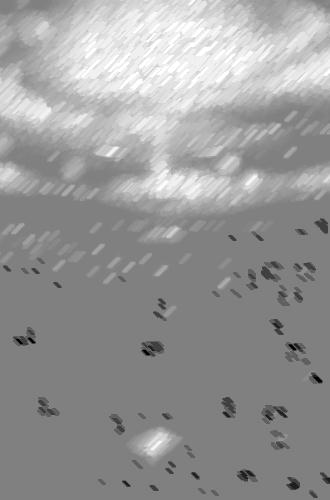 A VIDA É UMA GRANDE EXPERIÊNCIA...OSNEURÓTICOS(O RETRATO DA CONSCIÊNCIA HUMANA)PEÇA TEATRALDEJORGE GOMES DE OLIVEIRAEHUDEMBERG DO CARMOGÊNERO: DRAMA ADULTORIO DE JANEIRO, RJ, 1979.OS NEURÓTICOS(O RETRATO DA CONSCIÊNCIA HUMANA)PEÇA TEATRAL DE: JORGE GOMES DE OLIVEIRA E                      HUDEMBERG DO CARMO.GÊNERO: DRAMA ADULTO SEM DIVISÃO DE ATO.ANO: 1979REGISTRO NA BIBLIOTECA NACIONAL/RJ SOB O Nº 26.291.____________________________________________________________SINOPSEUm grito de protesto de todas as pessoas reprimidas pela sociedade. Num beco escuro e sujo, pessoas perseguidas e reprimidas pela sociedade lutam pelo reconhecimento de sua dignidade como ser humano, travando um duelo de morte com o representante da repressão, com suas próprias consciências e contra todas as forças do poder e da sociedade. Defendem a ecologia, os direitos humanos e têem um encontro com o Mensageiro da Paz... Todo esse grito se manifesta um pouco antes do Planêta Terra ser completamente exterminado por uma guerra nuclear.
Mais uma pessoa, aparente morta, começa tudo novamente.______________________________________________________________________SÍNTESEPrimeira peça montada profissionalmente pelo Autor em parceria com Hudemberg do Carmo e que obteve grande repercussão, graças a sua visão realista dos fatos e a humanização dos seres humanos, tido como irrecuperáveis, mas que alimentam dentro de si, um grande sonho de liberdade e de construção de um mundo melhor.
Leves toques de surrealismo e ensinamentos cristãos.______________________________________________________________________PERSONAGENS VICIADO; PROSTITUTA; PARALÍTICO; LÉSBICA; MENDIGO; MULHER DESQUITADA; CONSCIÊNCIA 1; CONSCIÊNCIA 2; MENSAGEIRO DE JESUS; INDUSTRIAL.______________________________________________________________________CENOGRAFIAO PALCO DEVERÁ DAR A IMPRENSÃO DE UM BECO APERTADO E SUJO. DETALHES A CRITÉRIO DA DIREÇÃO E PRODUÇÃO DO ESPETÁCULO.OS NEURÓTICOS(O RETRATO DA CONSCIÊNCIA HUMANA)____________________________________________________________((ABRE-SE O PANO))((EFEITO DE ILUMINAÇÃO CLAREANDO LENTAMENTE O ESPAÇO CÊNICO))“As personagens entram em cena, percorrem o espaço cênico e ficam imóveis – Um ao lado do outro formando um semi-círculo – De costas para a platéia”.VICIADO(VIRANDO-SE PARA O PÚBLICO/REVOLTA) VOCÊS COM ESTE PROGRESSO SUFOCANTE ESTÃO ME MATANDO... O QUE VOCÊS QUERER? VEREM O MEU FIM? E TODAS AS MINHAS IDÉIAS SENDO CORROMPIDAS POR ESTE SEU TÃO FAMOSO SISTEMA CAPITALISTA.PROSTITUTA(VIRANDO-SE PARA O PÚBLICO/REVOLTA/DEBOCHE) RIAM COMIGO, AFINAL DE CONTAS, TUDO QUE É TRISTE É MOTIVO DE GRAÇA PRA VOCÊS, POR QUE NÃO RIEM? ESTOU JOGADA NO MUNDO SEM TER NINGUÉM, E VOCÊS? RAPAZES BELOS E DELICADOS, QUE TODA NOITE EM TROCA DE UM PRAZER INFELIZ, ME ENCHEM DE ELOGIOS E DINHEIRO.PARALÍTICO(VIRANDO-SE PARA O PÚBLICO/REVOLTA) COMO ESSA VIDA É ENGRAÇADA... PARA VOCÊS, TODAS AS PESSOAS NO MUNDO DEVERIAM SER PERFEITAS, MAS ACONTECE QUE A IMPERFEIÇÃO ESTÁ NA MENTE DAS PESSOAS, NA MENTE DAS PESSOAS... SEI QUE SOU INÚTIL PARA VOCÊS, MAS NÃO TÃO INÚTIL A PONTO DE NÃO DIZER VERDADES.MENDIGO(VIRANDO-SE PARA O PÚBLICO/REVOLTA) VOCÊS CONSEGUEM RIR, AO ME VEREM ENCOSTADO NOS MUROS, PEDINDO ESMOLAS, IMPLORANDO MOEDAS PARA COMPRAR UM PEDAÇO DE PÃO? VOCÊS CONSEGUEM RIR, AO ME VEREM DEITADO NO MEIO FIO, COBERTO POR JORNAIS, TENTANDO ME PROTEGER DO FRIO DA MADRUGADA? VOCÊS CONSEGUEM RIR? VOCÊS CONSEGUEM VIVER?LÉSBICA(VIRANDO-SE PARA O PÚBLICO/REVOLTA) É FACIL DEMAIS AS PESSOAS CONDENAREM AS OUTRAS, APONTAR ERROS. MAS NA VERDADE, PESSOAS ACUSAM OUTRAS PARA ESCONDEREM SEUS PRÓPRIOS DEFEITOS... PELO MENOS, ASSUMO O QUE SOU... SE GOSTO DE MULHERES, O QUE VOCÊS TEM HAVER COM ISSO?MULHER DESQUITADA(VIRANDO-SE PARA O PÚBLICO/REVOLTA) O QUE MATA UMA SOCIEDADE É SEU CONVENCIONALISMO IDIOTA, CERCADO DE TABUS E PRECONCEITOS... ESSES TABUS NOS IMPEDEM DE SER LIVRES, DE PENSAR DUAS VEZES, DE QUERER CONSTRUIR TUDO OUTRA VEZ. SE CASEI E NÃO DEU CERTO, POR QUE NÃO POSSO RECOMEÇAR COM OUTRA PESSOA? DIVÓRCIO? NÃO, É MUITO CARO, ESTE FOI FEITO PARA ELITE.“As personagens viram-se de costas lentamente – FUNDO MUSICAL – As personagens evoluem um número de expressão corporal”.TODOSQUEREMOS SER LIVRES, QUEREMOS EXISTIR E SER RESPEITADOS, QUEREMOS SER RESPEITADOS, RESPEITADOS... (VIRAM-SE PARA O PÚBLICO)“As personagens caminham pelo palco – Desorientados”.VICIADODE NADA ADIANTARÁ NOSSO GRITO DE PROTESTO, CONTINUAREMOS SENDO PISADOS, ESMAGADOS COMO INSETOS PERTUBADORES...PROSTITUTAJÁ PENSARAM NUM PEQUENINO DETALHE ?VICIADODETALHE? QUAL?PROSTITUTAAQUI SOMOS SEIS, MAIS NÓS SEIS SOMOS REPRESENTANTES E PORTA VOZES DE MILHARES DE PESSOAS QUE ESTÃO ESPALHADAS POR ESTE MUNDO COM OS MESMOS PROBLEMAS.MENDIGOO IMPORTANTE É CONTINUAR GRITANDO, BERRANDO, ATÉ QUE ALGUÉM NOS OUÇA. VOCÊS JÁ REPARARAM QUANTAS COISAS ERRADAS ESTÃO SENDO FEITAS POR AÍ? SEMPRE CONJUGANDO O MESMO VERBO: PISAR, PISAR E PISAR.PARALÍTICOO ENGRAÇADO É QUE ELES SE PREOCUPAM MUITO EM ALIMENTAR IDÉIAS RUINS COMO A FOME, A BOMBA ATÔMICA E ESQUECEM QUE EXISTEM PESSOAS ESPERANDO PELA CURA DE DOENÇAS MALÍGNAS.LÉSBICAE QUAL É O PROBLEMA, ESTAMOS NA ERA NUCLEAR, NA ERA DOS COMPUTADORES, NA ERA DA INFLAÇÃO.“As personagens dão gargalhadas debochadamente”.MULHER DESQUITADA(OBSERVANDO O BECO) JÁ IMAGINARAM SE TODO ESSE CONCRETO FOSSE GRAMA? SE TUDO AQUI FOSSE MAIS PURO. PROSTITUTAARRUMARIAM OUTROS MOTIVOS PARA BRIGAREM, TALVEZ TENTASSEM INDUSTRIALIZAR A GRAMA, IMAGINEM SÓ, QUE BARATO.VICIADOATÉ A COR DO NOSSO CÉU MUDOU, AGORA É CINZA.MENDIGOA FUMAÇA ESTÁ AÍ MESMO, ESTRAGANDO NOSSOS PULMÕES, CEGANDO NOSSOS OLHOS, ENFRAQUECENDO NOSSAS ESPERANÇAS DE VIDA.LÉSBICAQUE VIDA? NÓS VIVEMOS?PARALÍTICONÃO NOS DEIXAM VIVER...VICIADOAINDA ME COBRAM POR TER SIDO UM VICIADO... ELES ME FORÇARAM A ISSO...LÉSBICAISSO EU NÃO SEI... ME CULPAM POR TER UM SENTIMENTO DIFERENTE, DIZEM QUE É DOENÇA, MAS COMO TODOS OS DIAS INVENTAM UMA DOENÇA NOVA DE COMPORTAMENTE, JÁ NEM LIGO MAIS... SIMPLEMESMENTE AMO MULHERES... MAIS MEU DEUS, PELO MENOS TENHO AMOR EM MEU CORAÇÃO.MENDIGOCOMIGO É DIFERENTE, NÃO ME CULPAM, NEM ME COBRAM DE POR SER MENDIGO, MAS TAMBÉM NÃO ME AJUDAM A PROGREDIR, COMO NÃO TIVE OPORTUNIDADE DE ESTUDAR, NÃO MEREÇO NENHUM TIPO DE SERVIÇO.PROSTITUTACOMIGO TAMBÉM É DIFERENTE, ME APLAUDEM E FAZEM ALTOS ELOGIOS, MAS ELES SE ESQUECEM QUE, O ÚNICO MEIO DE SOBREVIVERMOS ESTÁ SENDO DEVASTADO PELO PROGRESSO... AÍ, SE TENTAMOS MELHORAR, TODOS NEGAM EMPREGO... (DEBOCHE) O QUÊ? EU EMPREGAR UMA MULHER A TOA?PARALÍTICOO MEU FUTURO EU JÁ CONHEÇO, FICAREI NAS RUAS E TRENS MOSTRANDO TODA A MINHA DESGRAÇA E COM TODA A MINHA DESGRAÇA VENDEREI BALAS, PRODUTOS DE BELEZA... O NEGÓCIO HOJE EM DIA É EXPLORAR AS SITUAÇÕES TRISTES DESTE MUNDO.MULHER DESQUITADAE A FUMAÇA CONTINUA A PENETRAR EM NOSSAS MENTES.MENDIGOCULPA DE QUEM?VICIADODE NÓS MESMOS, QUE EM NOSSA IGNORÂNCIA APOIAMOS ESSES INDUSTRIAIS QUE SÃO UMA FÁBRICA DE DINHEIRO, QUE COMPRAM ATÉ A ALMA DAS PESSOAS. LEVANTAM PRÉDIOS ENORMES COM CHAMINÉS ESPALHADAS PELOS QUATRO CANTOS DO PAÍS, ENVENENANDO NOSSO CORPO. INDUSTRIAIS QUE SONHAM EM FICAR MAIS RICOS E ESQUECEM QUE EXISTEM PESSOAS SOFRENDO COM A AMBIÇÃO DELES... UMA AMBIÇÃO SEM SENTIDO, QUE NÃO LEVA A NADA.((AS PERSOANGENS VIRAM-SE DE COSTAS PARA O PÚBLICO))TODOSQUEREMOS O VERDE, QUEREMOS O VERDE, QUEREMOS O VERDE.VICIADO(VIRANDO-SE PARA O PÚBLICO) ABAIXO O PROGRESSO !!!“O INDUSTRIAL levanta-se do meio da platéia”.INDUSTRIAL(GRITANDO) NEURÓTICOS ! NEURÓTICOS !((AS PERSONAGENS VIRAM-SE PARA O PÚBLICO))MENDIGOPOR QUE SOMOS NEURÓTICOS? POR QUE CONDENAMOS AS MANEIRAS DE AGIR?INDUSTRIAL(SUBINDO NO PALCO) PORQUE SOU INDUSTRIAL, PORQUE SEI QUE SEI DA NECESSIDADE DE SE PRODUZIR ALGUMA COISA, PORQUE SEI QUE NINGUÉM PODE PARAR O PROGRESSO.PROSTITUTANÓS IGNORAMOS SUA MÁQUINA DO PROGRESSO, ESSE MUNDO DO PROGRESSO, IGNORAMOS TUDO ISSO.INDUSTRIAL(SORRINDO) MAS VOCÊ QUERIDA, É UMA MÁQUINA, UMA MÁQUINA DE PRODUZIR AMOR.PARALÍTICOMÁQUINA ESSA QUE NÃO POLUI...INDUSTRIALPOLUIR? POLUIR NÃO É SÓ A FUMAÇA QUE VOCÊS TANTO RECLAMAM, ELA POLUI NOSSAS RUAS COM SUA BAIXA MORAL, ISTO TAMBÉM NÃO É POLUIÇÃO?LÉSBICAELA NÃO FAZ MAL A NINGUÉM...INDUSTRIALMAS POR QUE VOCÊS RECLAMAM TANTO TANTA POLUIÇÃO, DA FUMAÇA. (PARA O VICIADO) VOCÊ AÍ QUE DIZ TER SIDO UM VICIADO... NUNCA SE INCOMODOU COM A FUMACINHA DO SEU BASEADO?VICIADONÃO ! MUITO EMBORA ELA TENHA ESTRAGADO A MINHA VIDA.INDUSTRIALVÃO PARA CASA, PAREM DE ANDAR PELAS RUAS FALANDO BESTEIRAS, VOCÊS NÃO PODEM CONSERTAR O MUNDO, INFELIZMENTE NÃO PODEMOS VIVER DE FILOSOFIAS.VICIADOQUE CASA?PROSTITUTAQUE MUNDO?LÉSBICAQUE FILOSOFIA?MENDIGOQUE BESTEIRA?INDUSTRIAL(NERVOSO) JÁ PEDI PARA VOCÊS PARAREM COM ISSO, NÃO VAI LEVAR A NADA... (PARA O PÚBLICO) NÃO LIGUEM PRA ELES, SÃO UNS DONTES MENTAIS, NEURÓTICOS, SIMPLESMENTE... NEURÓTICOS...((AS SEIS PERSONAGENS VIRAM-SE DE COSTAS))TODOSASSASSINOS ! ASSASSINOS! ASSASSINOS !INDUSTRIAL(GRITANDO) PAREM ! (AS PERSONAGENS FICAM EM SILÊNCIO) POR QUE NÃO FALAM AGORA? ESTÃO COM MEDO? EU POSSO ACABAR COM VOCÊS, SOU MAIS PODEROSO, EU TENHO MUITO PODER... POR QUE NÃO RESPONDEM? ESTÃO COM MEDO DE MIM? MEDO DA MINHA FORÇA?((AS SEIS PERSONAGENS PERMANECEM EMUDECIDOS))“O INDUSTRIAL posiciona-se à frente das seis personagens”.INDUSTRIAL(ENFURECIDO) BURROS ! IDIOTAS ! VERMES ! NEURÓTICOS !“As seis personagens fazem uma roda de mãos dadas – cercam o INDUSTRIAL que fica no centro da roda”.INDUSTRIALO QUE FOI? ESTÃO QUERENDO BRINCAR COMIGO AGORA?TODOS(FECHANDO O CERCO NO INDUSTRIAL) MUNDO IMUNDO, GENTE FALSA, FUMAÇA, ASSASSINOS, ASSASSINOS, ASSASSINOS...INDUSTRIAL(CAINDO LENTAMENTE E COM AFLIÇÃO NO CENTRO DA RODA) NEURÓTICOS !!!((AS SEIS PERSOANGENS DÃO GARGALHADAS))VICIADOOTÁRIO !PROSTITUTABURRO !MENDIGOCRETINO !PARALÍTICOIDIOTA !LÉSBICAPROGRESSISTA !MULHER DESQUITADANEURÓTICO !((AS PERSONAGENS SE ABRAÇAM E BEIJAM-SE COMEMORANDO))VICIADOPRONTO... ESTÁ MORTO...

PROSTITUTACOMO FOI QUE FIZEMOS ISSO?MANDIGONÃO SEI, NA VERDADE NÃO FORAM SÓ NÓS SEIS... MAS MILHARES DE PESSOAS QUE TAMBÉM O REPUDIAVAM.LÉSBICAMAS ELE NÃO É O ÚNICO, EXISTEM VÁRIOS DELES ESPALHADOS POR AÍ QUE TAMBÉM LUTARÃO CONTRA NÓS.PARALÍTICONOSSA LUTA É MAIOR E MAIS SÓLIDA.MULHER DESQUITADAVENCEMOS NOSSA PRIMEIRA LUTA.VICIADOOUTRAS LUTAS, VIRÃO !PROSTITUTAESTAREMOS PREPARADOS.PARALÍTICOCOMO É QUE UM INFELIZ DESSE PODE VIVER? FOI BEM MERECIDO.LÉSBICAAINDA CHAMOU A GENTE DE NEURÓTICO.MENDIGONEURÓTICO ERA ELE, UM PERFEITO ALUCINADO.“O ambiente é de delírio – As seis personagens ajoelham-se diante do corpo do INDUSTRIAL – começam a sorrir – começam a chorar”.VICIADODROGA ! ESSE ARREPENDIMENTO QUE NOS MATA MAIS UMA VEZ.PROSTITUTAERA GENTE IGUAL A NÓS...PARALÍTICONA VERDADE SOMOS FRACOS, TEMOS SENTIMENTOS, PERDOAMOS E ISSO ESTRAGA NOSSAS VIDAS.LÉSBICACOM TODOS OS PROBLEMAS QUE ENFRENTAMOS NUNCA FIZEMOS MAL AOS OUTROS. SEMPRE FOMOS PISADOS, RENEGADOS, MAS NUNCA REVIDAMOS.PROSTITUTATODA A INFLUÊNCIA DE ÓDIO QUE EXISTE NO MUNDO NUNCA NOS AFETOU, PELA PRIMEIRA VEZ EM NOSSAS VIDAS ESTAMOS DIANTE DE NÓS MESMOS... ISSO QUE FIZEMOS É ERRADO, SOMOS REALMENTE NEURÓTICOS.VICIADOTAMBÉM NÃO VAMOS FICAR AQUI NOS TORTURANDO... ELE NOS OFENDEU, NOS ATINGIU... ESTAMOS CERTOS.PARALÍTICO(INTERROMPENDO) NÃO... NÃO ESTAMOS CERTOS, ISSO NÃO SE FAZ A NINGUÉM, SEMPRE PROCURAMOS RESOLVER NOSSOS PROBLEMAS EM PAZ, DEVERÍAMOS TER FEITO O MESMO. NUNCA PROCURAR CULPADOS.MENDIGOMAS O QUE ESTAMOS FAZENDO ATÉ AGORA A NÃO SER PROCURAR CULPADOS?LÉSBICAE O QUE FAREMOS AGORA?MULHER DESQUITADANADA... DEIXA ELE AÍ, SOZINHO, APODRECENDO NESTE CHÃO SUJO... NÓS NÃO ESTAMOS SÓS?((AS SEIS PERSONAGENS VIRAM-SE DE COSTAS PARA O PÚBLICO))TODOSESTAMOS SÓS ! ESTAMOS SÓS !“Entram em cena as duas CONSCIÊNCIAS que deverão estar vestidas por roupões brancos”.COSNCIÊNCIA 1VOCÊS NÃO ESTÃO SÓS... VOCÊS TEM A VOCÊS MESMOS...VICIADOE QUEM SÃO VOCÊS?COSNCIÊNCIA 2FENÔMENOS COMUNS, RESOLVEMOS VIR ATÉ VOCÊS, SABEMOS COMO TUDO COMEÇOU E COMO VAI TERMINAR, SABEMOS O QUE É A VIDA E O QUE É A MORTE, JÁ VIVEMOS, JÁ MORREMOS, JÁ CHORAMOS E JÁ SORRIMOS.CONSCIÊNCIA 1JÁ FOMOS INDUSTRIAIS, JÁ FOMOS PARALÍTICOS, MENDIGOS, LÉSBICAS, VICIADOS, PROSTITUTAS... JÁ FOMOS RETARDADOS, JÁ FOMOS MILIONÁRIOS...MENDIGOE QUEM SÃO VOCÊS?CONSCIÊNCIA 2SOMOS VOCÊS MESMOS...PROSTITUTACOMO ASSIM?CONSCIÊNCIA 1SOMOS SUAS CONSCIÊNCIAS... VOCÊS PENSAM QUE ESTÃO NOS VENDO, MAS NÃO, ESTAMOS DENTRO DE VOCÊS, DENTRO DE SUAS MENTES... TENTAMOS COORDENAR SEUS PENSAMENTOS, FAZEMOS VOCÊS VEREM, OUVIREM, FALAREM...MULHER DESQUITADATENHO CERTEZA QUE ESTOU VENDO VOCÊS, POSSO ATÉ JURAR...LÉSBICAEU TAMBÉM...CONSCIÊNCIA 1TIVEMOS QUE NOS COMUNICAR COM VOCÊS ATRAVÉS DE SUAS MENTES... O QUE FIZERAM A ESTE HOMEM NOS AFETOU TAMBÉM, EMBORA TENHA SIDO INCONSCIENTEMENTE... VOCÊS SE ARREPENDERAM E ISSO NÃO PODE ACONTECER PORQUE NOS DEIXA UM PESO MUITO GRANDE.PARALÍTICONÃO ACREDITO QUE ISTO ESTEJA ACONTECENDO... ISSO NÃO EXISTE, NÃO PODEMOS ESTAR CONVERSANDO COM NÓS MESMOS.CONSCIÊNCIA 1MAS ESTÃO...PROSTITUTAVOCÊS FALARAM QUE JÁ VIVERAM E MORRERAM, COMO?CONSCIÊNCIA 2JÁ VIVEMOS E MORREMOS VÁRIAS VEZES, VOCÊS TAMBÉM...VICIADOA GENTE SÓ VIVE UMA VEZ.CONSCIÊNCIA 1NÓS SIM, MAS NOSSA CONSCIÊNCIA É ETERNA...LÉSBICAVOCÊS TAMBÉM POSSUEM CONSCIÊNCIA?COSNCIÊNCIA 2NÓS SOMOS SUAS CONSCIÊNCIAS...PROSTITUTASOMOS NEURÓTICOS?CONSCIÊNCIA 1PARA UNS SIM, PARA OUTROS, NÃO.MULHER DESQUITADAVOCÊS DISSERAM QUE SABEM O QUE VAI ACONTECER, MUITO BEM, O QUE IRÁ ACONTECE?CONSCIÊNCIA 2SIMPLES... SEUS CORPOS DESCANSARÃO, PARTIRAM DAQUI E DE TUDO.MENDIGOVOCÊ QUER DIZER, MORRER?CONSCIÊNCIA 2ISSO MESMO... MORRERÃO.((AS SEIS PERSONAGENS COMEÇAM A RIR DEBOCHADAMENTE))VICIADONÃO ME FAÇAM RIR, QUEM TEM PROBLEMA NÃO MORRE CEDO... VOCÊS SÃO PURA FANTASIA, NÃO EXISTEM... ESTAMOS MESMOS FICANDO NEURÓTICOS, CHEGAMOS AO PONTO DE OUVIR COISAS.COSNCIÊNCIA 1SE NÃO EXISTIMOS, VOCÊS TAMBÉM NÃO EXISTEM.LÉSBICAVOCÊS TAMBÉM MORRERÃO?COSNCIÊNCIA 1A CONSCIÊNCIA NUNCA MORRE, ELE SEMPRE PASSA DE PESSOA PRA PESSOA, ACOMPANHANDO SEUS CORPOS ATÉ A MORTE.PARALÍTICOESTÁ CERTO... NÓS MORREREMOS, E ESTA SOCIEDADE NOJENTA, COMO FICA?COSNCIÊNCIA 2MUITOS MORRERÃO ESTA NOITE, HAVERÁ NO MUNDO UMA GRANDE TRAGÉDIA, MAS UMA PESSOA SOBREVIVERÁ E COMEÇARÁ TUDO NOVAMENTE.LÉSBICA(DEBOCHANDO) ME DESCULPE, MINHA CONSCIÊNCIA, MAS O MUNDO É UM MUNDO, COMO TUDO ISSO VAI ACABAR ASSIM? NUMA TRAGÉDIA? SÓ PORQUE DUAS CONSCIÊNCIAS METIDAS A PROFETA FALAM?COSNCIÊNCIA 1NÃO SOMOS UMA, SOMOS SEIS... ISTO ACONTECERÁ E VOCÊS VERÃO E SENTIRÃO TUDO ISSO... SERÁ UMA MORTE TRÁGICA... MAS VOCÊS DESCANSARÃO... AGORA VOLTAREMOS PARA O SEU SUBCONSCIENTE... GUARDEM BEM O QUE DISSEMOS.“As duas CONSCIÊNCIAS saem de cena – As seis personagens ficam apreensivas”.VICIADOPESSOAL, NÃO LIGUEM PARA ELES... É PURA FICÇÃO.PARALÍTICOMAS COMO, SE NÓS SEIS VIMOS E OUVIMOS AS MESMAS COISAS?PROSTITUTADEVEM SER DOIS INFELIZES A FIM DE NOS COLOCAR MEDO. VICIADOÉ ISSO MESMO, NÃO VAMOS LIGAR PARA BESTEIRAS.LÉSBICAAINDA DIZEM QUE SOMOS NEURÓTICOS, EXISTEM PESSOAS MAIS NEUROTIZADAS DO QUE NÓS.MENDIGOISTO É VERDADE.MULHER DESQUITADAO QUE FAREMOS COM ESSE CORPO?VICIADODEIXE AÍ, APODRECENDO NESTE CHÃO SUJO...((AS PERSONAGENS VIRAM-SE DE COSTAS PARA O PÚBLICO)TODOSASSASSINOS, NÓS EXISTIMOS, SOMOS GENTE, QUEREMOS PAZ!“As personagens viram-se para o público – sentam-se no chão formando um semi círculo”.VICIADOESTOU CANSADO, CHEIO DE PROBLEMAS, ATÉ QUE ESSE NEGÓCIO DE MORRER SERIA UMA ÓTIMA SOLUÇÃO.PROSTITUTANÃO SERIA MÁ IDÉIA, MAS ACONTECE...MENDIGO(INTERROMPENDO) PORÉM, EU GOSTARIA DE MORRER NA PAZ, SEM GUERRA... NÃO QUERO QUE O MUNDO TERMINE, QUERO VER MUITA GENTE SE DANANDO COMO NÓS.LÉSBICAPARA QUÊ PENSAR NOS OUTROS? O IMPORTANTE SERIA MORRER TRANQUILO E COM A ESPERANÇA DE QUE PESSOAS COMO NÓS SERIAM MENOS REPRIMIDAS POR ESSA SOCIEDADE CONVENCIONAL QUE EXISTE.PARALÍTICOO QUE É ISSO? TERIAM QUE PASSAR PELOS MESMOS PROBLEMAS QUE NÓS?MULHER DESQUITADAINCRIVEL, NÃO É?VICIADOO QUÊ?MULHER DESQUITANÓS SEIS FOMOS NOS CONHECER, NOS IDENTIFICAR E O MAIS IMPORTANTE, NOS AJUDAR... SABEM, SOMOS UMA FAMÍLIA, BOA OU MÁ, MAS PODEMOS NOS CONSIDERAR UMA FAMÍLIA.MENDIGOE MAIS UNIDA DO QUE NUNCA.VICIADOEU JÁ AMEI MUITO... MINHA FAMÍLIA É MUITO RICA, QUANDO ESTAVA NOIVO RESOLVI CAIR NESTA VIDA DE VÍCIO... TODOS ME ABANDONARAM E EU, ABANDONEI TODO MUNDO.PROSTITUTANUNCA AMEI NINGUÉM, MAS SEMPRE FUI MUITO AMADA, MINHA VIDA NO INTERIOR ERA MUITO FELIZ, FUI TRAZIDA PARA O RIO DE JANEIRO POR UM CAFETÃO QUE ME LEVOU PARA PROSTITUIÇÃO.MULHER DESQUITADAPENSEI QUE AMASSE MEU MARIDO, DEPOIS DE SEIS ANOS DE CASADA VI QUE NÃO SUPORTAVA MAIS ELE, AÍ SAÍ TRANSANDO COM TODO MUNDO, CAMA ATRÁS DE CAMA, MOTEL TODA SEMANA, NÃO ME CONSIDERO PIRANHA, MAIS TENHO MINHAS TENDÊNCIAS, ME AMARRO NUM HOMEM GOSTOSÃO.LÉSBICAVIVI UM ANO E MEIO COM UMA MULHER, ELA ERA MUITO CARINHOSA COMIGO, ME AMAVA DE VERDADE, MAS SEI LÁ PORQUE, TOMOU NOJO DA NOSSA CONVIVÊNCIA, VERGONHA, SEI LÁ O QUÊ E ME DEIXOU.PARALÍTICOSOU PARALÍTICO DESDE CRIANÇA, ESSE PROBLEMA ME CAUSOU TANTO COMPLEXO QUE NUNCA TRANSEI COM UMA MULHER, NEM SEI COMO ME SAIRIA, VIVO LENDO REVISTAS SUECAS PARA AFOGAR OS MEUS TRAUMAS.PROSTITUTATE PROMETO QUE DOU UMA TRANSADA COM VOCÊ, COMIGO NÃO PRECISA FICAR ACANHADO.PARALÍTICOVERDADE, MESMO?PROSTITUTAVERDADE, VAMOS?“A Prostituta e o Paralítico saem de cena”.MENDIGOESTE, PELO MENOS HOJE, SERÁ FELIZ.VICIADOMERECE...MENDIGOAS VEZES TENHO TANTA RAIVA DA VIDA QUE LEVAMOS.LÉSBICAEU TAMBÉM, TUDO PODERIA SER COMO ANTES, PELO MENOS ÉRAMOS FELIZES.MULHER DESQUITADAA ÚNICA COISA QUE ME PREOCUPA É ESTE HOMEM MORTO.VICIADOA MIM TAMBÉM, NÃO QUERO PARAR NA CADEIA OUTRA VEZ, É UM AMBIENTE MUITO TRISTE, TORTURANTE E TERRÍVEL.MENDIGOTAMBÉM JÁ FUI PRESO, ENGRAÇADO, A GENTE FAZ CADA UMA...LÉSBICAE O QUE FOI QUE VOCÊ FEZ?MENDIGO(SORRINDO) TENTEI ASSALTAR UM BANCO SOZINHO, NÃO É BABAQUICE? ISSO SÓ ACONTECE EM FILME POLICIAL.MULHER DESQUITADADEIXA ISSO PRA LÁ, NINGUÉM SABERÁ MESMO, O MUNDO NÃO VAI ACABAR HOJE?VICIADOCOMO NÃO ACREDITO NISSO DEIXO ROLAR, O IMPORTANTE É APROVEITAR CADA MOMENTO, O FUTURO, REALMENTE NÃO INTERESSA.“Entra em cena o MENSAGEIRO DE JESUS, vestido por uma roupa de época e suja de sangue”.MENSAGEIRO(AFLITO) AJUDEM-ME, AJUDEM-ME, ESTOU SOFRENDO, ESTOU MORRENDO... (AS QUATRO PERSONAGENS O AJUDAM)VICIADOO QUE FOI QUE ACONTECEU COM VOCÊ?LÉSBICAELE ESTÁ COBERTO DE SANGUE.MENDIGOO QUE FOI QUE ACONTECEU?

MULHER DESQUITADADIGA...MENSAGEIROJESUS... AJUDEM JESUS...VICIADOMAS QUE JESUS É ESSE?MENSAGEIROJESUS, NOSSO IRMÃO, AJUDEM-NO...MENDIGOESPERE AÍ, COMPANHEIRO, ESSE JESUS MORREU FAZ TEMPO.MENSAGEIRONÃO... VOCÊS PODEM IMPEDIR, NÃO DEIXEM QUE FAÇAM ISSO COM ELE, ELE É UM HOMEM BOM...MULHER DESQUITADANÃO ESTOU ENTENDENDO NADA, QUE JESUS É ESSE?MENSAGEIROVÃO CRUCIFICÁ-LO, TENTEI AJUDAR MAIS FUI FERIDO, ELE É O ÚNICO QUE PODERÁ SALVAR ESTE MUNDO SE CONSEGUIR SAIR DA CRUZ, POR FAVOR, AJUDEM-NO. VOCÊS FORAM OS ESCOLHIDOS PARA SALVA-LO, QUEREM CRUCIFICAR VOCÊS TAMBÉM E ELE NÃO QUER, POIS ISSO ME MANDOU AQUI... NO MUNDO DE HOJE EXISTEM MUITOS PILATOS E TRAIDORES, ELE QUER SALVAR ESTE MUNDO TAMBÉM.MULHER DESQUITADAMAS NÃO EXISTE OUTRO MUNDO, ESTE É ÚNICO E UNIVERSAL.MENSAGEIROUM DIA NO MUNDO HAVERÁ UMA INFECÇÃO DE MALDADE E TODOS ELEVARÃO SEUS PENSAMENTOS AO SENHOR, PEDINDO AJUDA E ELE AJUDARÁ, AJUDARÁ ATÉ AQUELES QUE NÃO QUISERAM ESTENDER SUAS MÃOS PARA ELE. UM DIA CADA UM DE NÓS CARREGARÁ UM PEDACINHO DE SUA CRUZ E LEMBRARÁ QUE ELE PODERIA ESTAR ENTRE NÓS AGORA.VICIADOFALE AS COISAS DIREITO, NINGUÉM ESTÁ ENTENDENDO NADA.MENSAGEIROUM NOVO MUNDO NASCERÁ AMANHÃ E SÓ UM HOMEM PODERÁ COMEÇAR TUDO NOVAMENTE. ESTE HOMEM SERÁ O NOVO CAMINHO PARA A ETERNIDADE.LÉSBICAE QUEM É ESSE HOMEM?MENSAGEIRONINGUÉM SABE... (PAUSA) TENHO QUE IR, O SENHOR JÁ ESTÁ NA CRUZ E PEDE PARA MIM VOLTAR. PARA VOCÊS QUE FICARÃO, LUTEM POR SUAS VIDAS, PORQUE EU, JÁ ESTOU COM MINHA VIDA ETERNA. (SAI DE CENA COM DIFICULDADE)LÉSBICAHOJE ESTÁ TODO MUNDO QUERENDO BRINCAR COM NOSSA CARA, POR QUÊ?MENDIGOSEI LÁ... ESSA DE JESUS CRISTO NÃO COLOU MESMO, PARECE ATÉ QUE ESTÁ FICANDO TODO MUNDO MALUCO.VICIADOISSO É O MAIS PROVÁVEL QUE ESTEJA ACONTECENDO, POR INCRÍVEL QUE PAREÇA.MULHER DESQUITADACONFESSO QUE ESTOU COMEÇANDO A FICAR COM MEDO DE TUDO ISSO.VICIADONÃO VALE A PENA, EU ACHO UMA BRINCADEIRA DE MUITO MAU GOSTO, MAS NÃO ADIANTA, NÃO ESTÁ ME INTIMIDANDO.MENDIGOAGORA FICAREMOS ACREDITANDO EM CONSCIÊNCIAS FALANTES E VOZES DO ALÉM? SÓ FALTAVA ESSA.MULHER DESQUITADANÃO SE TRATA DISSO...LÉSBICAJÁ ESTÁ ANOITECENDO, OLHEM SÓ PARA O CÉU, NÃO ESTÁ MEIO AVERMELHADO?MENDIGOÉ VERDADE... O CÉU ESTÁ MEIO AVERMELHADO.LÉSBICAESTOU SENTINDO UM CALOR TÃO FORTE...MENDIGOEU TAMBÉM...“A Prostituta e o Paralítico entram em cena”.PROSTITUTAPRONTO ! PELO MENOS ELE TEVE SUA PRIMEIRA VEZ...PARALÍTICOE QUE PRIMEIRA VEZ... (PAUSA) QUE CALOR ESQUISITO, DE REPENTE...MULHER DESQUITADAVEJAM SÓ, O CÉU ESTÁ FICANDO CADA VEZ MAIS VERMELHO.PROSTITUTANUNCA ACONTECEU ISSO ANTES.VICIADO(NERVOSO) POIS É, MAIS HOJE ESTÁ ACONTECENDO.MENDIGOVAMOS REZAR?VICIADONUNCA REZEI NA MINHA VIDA.PARALÍTICONÃO TEM PROBLEMA, VAMOS REZAR QUALQUER COISA...LÉSBICAISSO É BESTEIRA, NÃO DEVE SER NADA DEMAIS.PROSTITUTASABEM O QUE ACHO MELHOR? VAMOS DEITAR E DORMIR, AMANHÃ SERÁ OUTRO DIA.VICIADOTAMBÉM ACHO, VAMOS DORMIR...“As personagens deitam-se no chão – depois de alguns segundos efeitos de áudio – som de bombas e tiros”.VOZ EM OFFEXTRA, EXTRA, TODAS AS NAÇÕES DO MUNDO ESTÃO EM GUERRA... EXTRA, EXTRA, É O CAOS TOTAL...“As personagens levantam-se apreensivos – Efeito de áudio permanece com som de bombas e tiros”.LÉSBICAMEU DEUS, O QUE SERÁ ISTO?VICIADONÃO É NADA, DEVE SER MAIS UMA ALUCINAÇÃO, NÃO NOS ACONTECERÁ NADA.PROSTITUTAESTOU COM MEDO...LÉSBICAEU TAMBÉM...PARALÍTICONÃO ACONTECERÁ NADA...MENDIGOFIQUEM CALMAS...MULHER DESQUITADATAMBÉM ESTOU MUITO NERVOSA...VICIADOÉ... PARECE QUE HOJE SERÁ NOSSO ÚLTIMO DIA DE VIDA, MAS AINDA TENHO UMA ESPERANÇA...OUTRA VOZ EM OFFGUERRA !((AS PERSONAGENS VIRAM-SE DE COSTAS PARA O PÚBLICO))TODOSPAZ !!!OUTRA VOZ EM OFFGUERRA !TODOSQUEREMOS PAZ !!!OUTRA VOZ EM OFFGUERRA !TODOSQUEREMOS AMOR !!!OUTRA VOZ EM OFFGUERRA !TODOSPAZ, AMOR, PAZ, AMOR, PAZ, AMOR, (ALONGADO) PAZZZZZZZ !“Efeito de áudio – UMA GRANDE EXPLOSÃO – As personagens gritam e vão caindo lentamente no chão”.“Efeito de áudio – FUNDO MUSICAL”.NARRADOR EM OFFNEURÓTICOS OU HERÓIS? ENFIM OS HOMENS SE DESTRUIRAM, AMBIÇÕES E IDÉIAS JOGADAS PARA O ALTO POR HOMENS QUE TUDO CONSTRUIRAM. ÓDIO CONSUMIU ÓDIO, AMBIÇÃO CONSUMIU AMBIÇÃO, IDÉIAS CONSUMIRAM IDÉIAS... E NOSSAS SEIS PESSOAS? SE CONSUMIRAM A VIDA TODA.“Depois de alguns segundos o INDUSTRIAL levanta-se, observa as personagens – o espaço cênico”.INDUSTRIALO QUE SERÁ QUE HOUVE POR AQUI? (CAMINHANDO PELO ESPAÇO CÊNICO)NARRADOR EM OFF“UM NOVO MUNDO NASCERÁ AMANHÃ E SÓ UM HOMEM PODERÁ COMEÇAR TUDO OUTRA VEZ, ESTE HOMEM, SERÁ O NOVO CAMINHO PARA A ETERNIDADE”.“O INDUSTRIAL desce do palco – caminha pela platéia – senta-se em alguma poltrona e começa a bater palmas”.((BLACKOUT))((FECHA O PANO))F    I    M